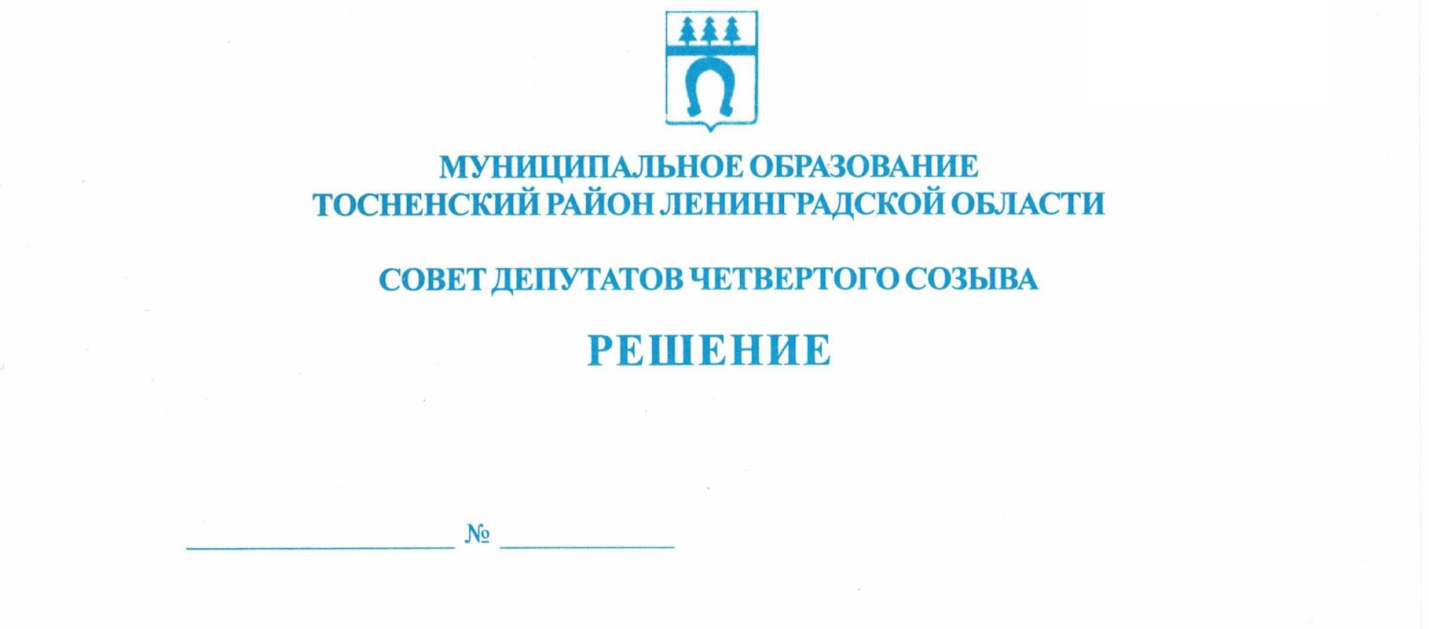                    25.03.2020                    49О ежегодном отчете главы муниципального образованияТосненский район Ленинградской области о результатахсвоей деятельности и деятельности подведомственных емуорганов местного самоуправления, в том числе о решениивопросов, поставленных советом депутатов муниципальногообразования Тосненский район Ленинградской области	Заслушав и обсудив ежегодный отчет главы муниципального образования Тосненский район Ленинградской области о результатах своей деятельности и деятельности  подведомственных ему органов местного самоуправления, в том числе о решении вопросов, поставленных советом депутатов муниципального образования Тосненский район Ленинградской области за 2019 год, совет депутатов муниципального образования         Тосненский район Ленинградской областиРЕШИЛ:	1. Ежегодный отчет главы муниципального образования Тосненский район Ленинградской области о результатах своей деятельности и деятельности, подведомственных         ему органов местного самоуправления, в том числе о решении вопросов, поставленных советом депутатов муниципального образования Тосненский район Ленинградской        области за 2019 год, принять к сведению (приложение).	2. Признать деятельность главы муниципального образования Тосненский район Ленинградской области и деятельность подведомственных ему органов местного самоуправления, в том числе о решении вопросов, поставленных советом депутатов за 2019 год, удовлетворительной.	3. Аппарату совета депутатов муниципального образования Тосненский район      Ленинградской области обеспечить официальное опубликование и обнародование     настоящего решения.Глава муниципального образования                                                                        В.В. ЗахаровПопова Елена Николаевна, 8(81361)33259Приложениек решению совета депутатовмуниципального образованияТосненский район Ленинградской областиот  25.03.2020  №  491. Результаты деятельности подведомственных главе муниципального образованияТосненский район Ленинградской области органов местного самоуправления в развитии муниципального образования Тосненский район Ленинградской области в отчетномпериоде, в том числе решения вопросов, поставленных советом депутатовмуниципального образования Тосненский район Ленинградской области	Подводя итоги деятельности органов местного самоуправления Тоненского района Ленинградской области за 2019 год выражаю благодарность жителям Тосненского района, пришедшим на избирательные участки и реализовавшим свое избирательное право          по выборам депутатов советов депутатов поселений района. Органы местного самоуправления полностью сформированы и на протяжении следующих пяти лет будут выполнять задачи, направленные на экономическое и социальное развитие Тосненского района.	На 2019 год основной задачей являлось не только удержание показателей экономики Тосненского района на уровне 2018 года, но и их улучшение. Органы местного самоуправления муниципального района принимали необходимые меры для сохранения      стабильности функционирования жизненно важных отраслей, увеличения консолидированного бюджета, исполнения муниципальных программ, адресной инвестиционной     программы.	По итогам года можно сказать, что совместными усилиями удалось увеличить наполняемость бюджета, привлечь инвестиции в экономику, увеличить показатели           по отдельным отраслям промышленности, сельскохозяйственного производства.Промышленность	Предприятия Тосненского района, численность которых превышает 15 человек,    отгрузили товары собственного производства, выполнили работы, услуги собственными силами на сумму 60,8 млрд. рублей, или 104,5 % к уровню прошлого года.	Отрасль «обрабатывающие производства» показала положительную динамику,    80% от общего объема отгруженных товаров по Тосненскому району приходится именно на предприятия обрабатывающих производств. Темп роста по отрасли составляет 104%     к уровню прошлого года.	Наиболее крупные предприятия, представляющие «химическое производство»: ООО «Хенкель Рус» (производство клеев), ООО «Интерфилл» (производство мыла, моющих и чистящих средств), ООО «Ланитекс-Оптима 7» (производство лакокрасочных     материалов), ООО «Интерфом-Спб» (производство поролона), ООО «Йотун Пэйнтс» (производство лакокрасочных материалов) произвели отгрузку продукции на 103%.	В сентябре 2019 года на ООО «Хенкель Рус» открылось новое подразделение    (ООО «Баутехник») по производству сухих строительных смесей.	Увеличился выпуск продукции по  разделу «Производство резиновых и пластмассовых изделий» до 130%. Наиболее крупные предприятия, представляющие данный вид экономической деятельности: АО «Упонор Рус» (производство пластиковых труб),      ООО «Сериопласт Рус» (производство пластиковой упаковки), ООО «Алпла» (производство пластиковой упаковки), ООО «Технониколь-Северо-Запад» (производство пенополистирольных плит).2	ОАО «Томез» (производство комбинированных дорожных машин), ООО «Катерпиллар Тосно» (производство комплектующих для крупногабаритной спецтехники),     ООО «Тепловое оборудование» (производство электроводонагревателей) являются основными предприятиями, формирующими объемы отгрузки товаров по разделу «Производство машин, приборов и оборудования». В общей массе по данному разделу произошло уменьшение темпа производства продукции до 87,9%. Это связано с отказом ряда дилеров от заказов у предприятий СНГ, в том числе и у ООО «Катерпиллар Тосно», в связи с чем предприятие снизило объемы производства на 33,9% по сравнению с прошлым годом.	ООО «Рока Рус» (производство сантехники), продолжало в течение года инвестирование в производство и развитие бизнеса. Активно велись работы по строительству      второй очереди завода, а также осуществлялась закупка нового оборудования для расширения производства. ООО «Рока Рус» и ОАО «Нефрит-Керамика» (производство керамической плитки) выпустили продукции по разделу «производство прочих неметаллических минеральных продуктов» в объеме 105% к уровню 2018 года.	По разделу «производство готовых металлических изделий» темп роста составляет 81%. Наиболее крупные предприятия, представляющие данный вид экономической        деятельности: ООО «Винета» (машиностроительное предприятие), ООО «Сигнал»      (производство водогрейных и паровых котлов), АО «Завод им. М.И. Калинина» (военно-промышленное предприятие), ЗАО «Тубекс» (производство алюминиевой упаковки),     АО «Фискарс Брандс Рус» (производство садового инструмента). При положительном  результате работы ряда предприятий, на общий показатель негативно повлияла ситуация на АО «Завод им. М.И. Калинина».	АО «Завод им. М.И. Калинина» является стратегическим предприятием, относящимся к оборонно-промышленному комплексу Российской Федерации. Основным видом деятельности является производство оружия и боеприпасов. В связи с небольшим количеством заключенных контрактов на поставку специзделий, объем отгрузки данного предприятия снизился к соответствующему периоду прошлого года на 47%.	Производство пищевых продуктов в 2019 году развивалось стабильно и составило 126% к 2018 году. Наиболее крупные предприятия данного вида экономической             деятельности: ЗАО «Тосненский комбикормовый завод» (производство комбикормов), ООО «Аскания» (производство хлебобулочных изделий), ООО «МПК «Тосненский» (производство мяса и мясопродуктов).	В целом экономическая ситуация на промышленных предприятиях района характеризуется как стабильная.Сельское хозяйство	В районе продолжают осуществлять деятельность по направлению молочное       животноводство 6 предприятий: ЗАО «Тельмана», ООО «Альма», АО «Любань»,          ООО «СП «Восход», ООО «Петрохолод. Аграрные технологии», ООО «София».	Поголовье крупного рогатого скота и коров остается на прошлогоднем уровне.       Во всех предприятиях отмечено увеличение производства и реализации молока коров      по сравнению с прошлым годом за счет увеличения надоя на 1 фуражную корову на 234 кг (8231 кг в 2019 г и 7997 кг).	Производство мяса крупного рогатого скота не является профилирующим для предприятий молочного направления и является побочным продуктом основного вида деятельности. Выращивание бычков до веса 350 кг (критерий господдержки) производит только АО «Племхоз. им. Тельмана», которое в 2019 году реализовало 681 голову КРС весом 2628 ц (в 2018 году было реализовано 484 головы весом 1872 ц).3	В государственный племенной регистр включены 5 предприятий района, из них:      2 племенных завода, 2 племенных репродуктора по черно-пестрой породе КРС и 1 племенной репродуктор по айрширской породе КРС. Племпродажа составила 697 голов, что на 38 голов больше уровня прошлого года.	В районе осуществляют свою деятельность по направлению свиноводство 2 предприятия ООО «Идаванг Агро» и «Агрохолдинг «Пулковский». Поголовье свиней в 2019 году уменьшилось на 10168 голов в связи с открытием предприятия ООО «Идаванг Агро» в Лужском районе Ленинградской области и переводом туда части поголовья на откорм, при этом маточное поголовье составило 5500 свиноматок, что соответствует уровню   прошлого года. Поголовье свиней и производственные показатели отрасли свиноводства  в ООО «Агрохолдинг «Пулковский» соответствуют 2018 году.	Отрасль «Птицеводство» представлена ООО «Конкорд», направление – индейководство. Поголовье птицы на данном предприятии увеличено в прошедшем году               на 22 тыс. голов. Реализация за 2019 год составила 118 тыс. голов, живым весом 24316 ц, что также соответствует прошлому году.	Использование сельскохозяйственных земель по сравнению с 2018 годом практически не изменилось: наибольший удельный вес в структуре посевных занимают кормовые культуры – 97% из них – 61% многолетние травы посева прошлых лет, 9% посев многолетних трав, 16% посев однолетних трав, 9% зерновые (на зернофураж) и 5% овощи          и картофель. Приоритет по выращиванию кормовых культур для обеспечения собственными кормами отрасли животноводства в хозяйствах района сохраняется, и в перспективе до 2021 года его изменять не планируется.	Зерновые выращиваются сельхозтоваропроизводителями района для использования на корм скоту. Увеличение посевных площадей под зерновые в хозяйствах района до 2021 года не планируется. Уборка зерновых в хозяйствах закончена в срок. Средняя урожайность по Тосненскому району 35,5 ц/га, валовый сбор 4688,1 т, что составляет 105 %          к плану.	Кормозаготовка прошла в установленные агрономические сроки в полном объеме. Заготовлено 125608 т различного вида силоса (из подвяленной зеленой массы, кукурузный, зерносенаж), 1489 т сенажа, сена на 840 т больше, чем в 2018 году.	В сельскохозяйственное производство вносят вклад и крестьянско-фермерские      хозяйства. В сравнении с 2018 годом сумма полученных субсидий малыми формами     хозяйствования в районе увеличилась на 66% (в 2018 году получено 18,2 млн. рублей)      при одинаковом количестве получателей.Инвестиции	2019 год ознаменован подписанием и дальнейшим развитием ряда инвестиционных проектов, которые дадут возможность увеличить количество рабочих мест и экономическую привлекательность района. В рамках Российского инвестиционного форума в Сочи Правительство Ленинградской области заключило соглашение с ЗАО «Компания            автоприцепов» (ЗАО «Капри») о строительстве на территории индустриального парка «М10 «Никольское» нового автоматизированного производства с использованием роботизированных процессов и цифровым проектированием. Инвестиции в проект составят 1 млрд. рублей. Предприятие будет производить автоприцепы для транспортировки нефтепродуктов, метанолов, химических жидкостей и других специализированных грузов.       На предприятии планируется трудоустроить 110 человек.	На территории индустриального парка «М10» «Пионер» крупный импортер          пищевой продукции «Шредер Ритейл» реализует проект по строительству оптово-распределительного комплекса общей площадью 9 тыс. кв. м. В октябре 2019 года  введен 4в эксплуатацию первый этап строительства площадью 4,2 тыс. кв. м (три складских      комплекса площадью по 1,4 тыс. кв. м каждый).	Продолжается реализация инвестиционного проекта по запуску комплекса по производству живых креветок с применением установок замкнутого водоснабжения ООО «Северная креветка» на территории Тельмановского сельского поселения, общий объем инвестиций составит 350 млн. руб., на предприятии будет организовано 35 рабочих мест.	В рамках Петербургского международного экономического форума подписано трехсторонее соглашение о сотрудничестве в размещении производства упаковки из гофрированного картона ООО «ТД ТрансПак» на территории индустриального парка        «М10 «Ям Ижора». Планируемый объем инвестиций – 600 млн. рублей, создание            150 рабочих мест.	В индустриальном парке «М10 «Красный Бор» в 2019 году начато строительство мультитемпературного распределительного центра для сети гипермаркетов «Лента»,  площадью около 70 тыс. кв. м. Объем инвестиций в проект составит более 3,5 млрд. рублей, организация 1000 рабочих мест. Ввод в эксплуатацию запланирован в 2020 году.	На территории Тосненского городского поселения Тосненского района Ленинградской области реализуется инвестиционный проект по строительству второй очереди       завода по производству фаянсовой сантехники ООО «Рока Рус», осуществляется строительство производственного помещения. Объем инвестиций составит 3,8 млрд. рублей. Объем выпуска готовой продукции составляет 500 тысяч изделий в год. После расширения производственных мощностей выпуск продукции увеличится на 1 000 тыс. изделий     и составит 1,5 млн. единиц в год.	В ноябре 2019 года состоялось открытие скоростной трассы М-11 «Москва-Санкт-Петербург».Исполнение доходной части консолидированного бюджета	Доходная часть консолидированного бюджета Тосненского района Ленинградской области за 2019 год выполнена на 102,4%, при годовом плане 4 млрд. 435 млн. рублей фактически получено 4 млрд. 540 млн. рублей. По сравнению с 2018 годом поступление доходов увеличилось на 283 млн. рублей.	По налоговым и неналоговым доходам доходная часть бюджета выполнена              на 107,7%, при годовом плане 2 млрд. 032 млн. рублей фактически получено 2 млрд.      189 млн. рублей, что на 240 млн. рублей больше поступлений прошлого года. По безвозмездным поступлениям годовой план 2 млрд. 404 млн. рублей исполнен в сумме 2 млрд. 351 млн. рублей, или на 97,8%. По сравнению с 2018 годом объем безвозмездных поступлений увеличился на 43 млн. рублей.	Основным доходным источником в консолидированном бюджете Тосненского    района Ленинградской области остается налог на доходы физических лиц, который        составляет 1 млрд. 169 млн. рублей или 53,4% всех налоговых и неналоговых доходов.      В сравнении с 2018 годом поступление НДФЛ увеличилось на 126 млн. рублей. План       по данному доходному источнику 1 млрд. 047 млн. рублей выполнен на 111,6%.	Бюджетные назначения по налоговым доходам в сумме 1 млрд. 657 млн. рублей      за 2019 год выполнены на 108,9% и составили 1 млрд. 805 млн. рублей. Их доля в общем объеме налоговых и неналоговых доходов составила 82,5%.	В составе налоговых доходов консолидированного бюджета Тосненского района Ленинградской области наряду с налогом на доходы физических лиц, к основным доходным источникам относятся:	- земельный налог, его поступления составили 289 млн. рублей или 99,6% годового плана, утвержденного в размере 290 млн. рублей;5	- налог, взимаемый в связи с применением упрощенной системы налогообложения – 226 млн. рублей, или 107,0% годовых назначений – 211 млн. рублей;	- единый налог на вмененный доход для отдельных видов деятельности – 36 млн. рублей, или 102,9% годовых назначений в размере 35 млн. рублей.	Эти 4 налога сформировали 95,3% от поступлений по налоговым доходам консолидированного бюджета Тосненского района Ленинградской области. В сравнении с 2018 годом поступления по земельному налогу и налогу, взимаемому в связи с применением упрощенной системы налогообложения, возросли на 1 млн. рублей и 57 млн. рублей       соответственно. Поступления по единому налогу на вмененный доход для отдельных     видов деятельности снизились на 400 тыс. рублей.	В 2019 году неналоговые доходы поступили в сумме 384 млн. рублей, что составляет 102,5% от плана в объеме 374 млн. рублей. Доля неналоговых доходов в общем объеме налоговых и неналоговых доходов составила 17,5%.	В составе неналоговых доходов значительный удельный вес занимают:	- доходы от продажи материальных и нематериальных активов – 128 млн. рублей, или 33,4% от неналоговых доходов консолидированного бюджета. Выполнение годового плана составляет 102,8%;	- доходы от использования имущества, находящегося в государственной и муниципальной собственности – 115 млн. рублей, или 29,9% от неналоговых доходов консолидированного бюджета. Годовой план выполнен на 101,8%;	- доходы от оказания платных услуг (работ) и компенсации затрат государства – 110 млн. рублей, или 28,7% от неналоговых доходов консолидированного бюджета. Годовой план выполнен на 100,1%.Исполнение расходной части консолидированного бюджета	Расходы консолидированного бюджета Тосненского района Ленинградской области за 2019 год составили 4 млрд. 292 млн. рублей, что составляет 91,8% от плановых ассигнований 2019 года. Фактические расходы консолидированного бюджета Тосненского   района Ленинградской области в 2019 году на 302 млн. рублей выше уровня 2018 года.	Финансирование социально-культурной сферы в 2019 году возросло на 193 млн. рублей, что составляет 66,8% (2 млрд. 868 млн. рублей) от общей суммы фактических  расходов консолидированного бюджета за отчетный период, в том числе:	- на образование 2 млрд. 238 млн. рублей;	- на культуру 369 млн. рублей;	- на социальную политику 177 млн. рублей;	- на физическую культуру и спорт 84 млн. рублей.	В разрезе разделов бюджетной классификации расходы консолидированного     бюджета Тосненского района Ленинградской области за 2019 год исполнены следующим образом:6	В 2019 году 8 поселений Тосненского района Ленинградской области принимали участие в реализации федерального проекта «Формирование комфортной городской    среды» в рамках национального проекта «Жилье и городская среда». На данные мероприятия было направлено 113 млн. рублей, в том числе за счет средств федерального бюджета 32 млн. рублей.	В муниципальном образовании Тосненский район Ленинградской области в 2019 году реализовывались два национальных проекта «Образования» и «Культура».	В рамках реализации национального проекта «Образование» исполняются мероприятия федерального проекта «Современная школа». На мероприятия по обновлению       материально-технической базы для формирования у обучающихся современных технологических и гуманитарных навыков при реализации данного федерального проекта      учреждениями образования профинансировано 3 млн. рублей, в том числе за счет средств федерального бюджета 2 млн. рублей.	В рамках реализации национального проекта «Культура» исполняются мероприятия федерального проекта «Культурная среда». На мероприятия по созданию модельных     муниципальных библиотек при реализации данного федерального проекта муниципальным казенным учреждением культуры «Тосненская межпоселенческая центральная      библиотечная система» исполнено 5 млн. рублей, в том числе за счет средств федерального бюджета 1 млн. рублей.Муниципальные программы	Формирование бюджета на 2019 год и на плановый период 2020-2021 годов       осуществлялось на основании 10 муниципальных программ. Доля программных расходов в общей сумме фактических расходов бюджета составила 86,8%, в 2018 году – 86,4%,    таким образом наблюдается некоторое увеличение доли программных расходов бюджета.	В течение года на заседаниях совета депутатов муниципального образования        Тосненский район Ленинградской области проходило заслушивание информации по исполнению муниципальных программ. Анализ исполнения данной части расходов муниципального бюджета показал улучшение работы исполнительных органов с муниципальными программами. По итогам года 4 муниципальные программы реализованы на 100%,    что свидетельствует о более качественном исполнении мероприятий, запланированных      в рамках отдельных муниципальных программ. Все же, общий процент исполнения      муниципальных программ немного уменьшился к уровню прошлого года. Сведения         об исполнении муниципальных программ муниципального образования Тосненский район Ленинградской области представлены в таблице:7Адресная инвестиционная программа	В 2019 году объем ассигнований, направленных на бюджетные инвестиции в проектирование, строительство, реконструкцию объектов, приобретение жилых помещений  составил 294 млн. 619 тыс. рублей, в том числе за счет средств федерального бюджета  863 тыс. рублей, за счет средств областного бюджета Ленинградской области 190 млн. 499 тыс. рублей. За 2019 год проведены работы по объектам  на  161 млн. 154 тыс. рублей.	Реализация и исполнение адресной инвестиционной программы находится на особом контроле совета депутатов муниципального образования Тосненский район Ленинградской области. Исполнение адресной инвестиционной программы рассматривалось     на  заседаниях  совета  депутатов  муниципального  образования,  обсуждались  проблемы, 8возникшие при реализации инвестиционных проектов и пути их решения. По ряду причин адресная инвестиционная программа 2019 года реализована не полностью, наблюдается уменьшение процента исполнения в сравнении с 2018 годом. Администрации муниципального образования Тосненский район Ленинградской области следует усилить работу  в данном направлении и добиваться максимального исполнения, тем более, что объекты данной программы имеют социальную направленность. Информация о реализации       программы представлена в таблице:92. Результаты деятельности главы муниципального образованияТосненский район Ленинградской области	Деятельность совета депутатов муниципального образования Тосненский район  Ленинградской области осуществлялась в соответствии с Планами работы на первое         и второе полугодие 2019 года, утвержденными решениями совета депутатов муниципального образования, планами работы аппарата совета депутатов, утвержденными главой  муниципального образования Тосненский район Ленинградской области.	В сентябре 2019 года проведены выборы депутатов советов депутатов поселений Тосненского района Ленинградской области, сформирован состав представительного    органа муниципального образования, состав постоянных комиссий совета депутатов, подготовлена необходимая нормативно-правовая база для осуществления деятельности совета депутатов муниципального образования четвертого созыва.	За отчетный период проведено 12 заседаний совета депутатов муниципального    образования, из них: 7 заседаний совета депутатов третьего созыва, 5 заседаний совета  депутатов четвертого созыва, в том числе 4 внеочередных. Осуществлено 3 выездных   заседания совета депутатов на территориях Тельмановского сельского поселения, Тосненского городского поселения, Шапкинского сельского поселения.	Плодотворно прошло 26 заседаний постоянных комиссий совета депутатов из них: 13 совместных заседаний постоянных комиссий, на которых рассмотрены проекты решений совета депутатов, 13 заседаний профильных комиссий совета депутатов: 3 заседания постоянной комиссии по местному самоуправлению, 4 заседания постоянной комиссии  по социальной и жилищной политике, 3 заседания постоянной комиссии по экономической политике, 3 заседания постоянной комиссии по бюджету по рассмотрению проектов постановлений администрации муниципального образования Тосненский район Ленинградской области о внесении изменений и дополнений в муниципальные программы,   рассмотрены материалы кандидатов на присвоение звания «Почетный гражданин муниципального образования Тосненский район Ленинградской области».	В 2019 году советом депутатов муниципального образования принято 65 решений  (инициаторы подготовки решений: администрация муниципального образования – 18   решений; глава муниципального образования – 46 решений; Контрольно-счётная палата муниципального образования Тосненский район Ленинградской области – 1 решение).	Совет депутатов муниципального образования Тосненский район Ленинградской области при рассмотрении проектов решений учитывал заключения Контрольно-счетной палаты муниципального образования Тосненский район Ленинградской области. Из принятых решений наиболее важные и значимые для дальнейшего социально-экономического развития муниципального района:10	1. Об Уставе муниципального образования Тосненский район Ленинградской       области.	2. О бюджете муниципального образования Тосненский район Ленинградской      области на 2020 год и на плановый период 2021 и 2022 годов.	3. Об установлении формы создания условий для оказания медицинской помощи населению на территории муниципального образования  Тосненский район Ленинградской области.	4. Об утверждении Методики определения величины арендной платы за пользование муниципальным имуществом муниципального образования Тосненский район Ленинградской области	5. О наделении администрации муниципального образования Тосненский район  Ленинградской области полномочиями по осуществлению муниципального земельного контроля в отношении расположенных в границах сельских поселений муниципального образования Тосненский район Ленинградской области объектов земельных отношений    и утверждении организационной структуры органа муниципального земельного контроля,	6. Об утверждении Порядка определения цены при заключении договора купли-продажи земельного участка, находящегося в муниципальной собственности Тосненский район Ленингрдской области без проведения торгов.	7. О внесении изменений в приложение 2 решения совета депутатов муниципального образования от 21.12.2018 № 227 «Об утверждении Положения о предоставлении      жилых помещений специализированного (служебного) жилого фонда муниципального образования Тосненский район Ленинградской области».	8. Об утверждении Устава администрации муниципального образования Тосненский район Ленинградской области.	В течение года депутатами совета депутатов муниципального образования на заседаниях заслушаны:	- отчет главы администрации муниципального образования Тосненский район      Ленинградской области о результатах его деятельности и деятельности администрации Тосненского района за 2018 год;	- отчет председателя Контрольно-счетной палаты муниципального образования    Тосненский район Ленинградской области о работе Контрольно-счетной палаты муниципального образования за 2018 год;	- об исполнении бюджета муниципального образования за 2018 год;	- об исполнении муниципальных программ и адресной инвестиционной программы;	- о деятельности структурных подразделений администрации муниципального     образования и др.	Для реализации прав граждан на непосредственное осуществление местного самоуправления в течение года проведены публичные слушания:	- по внесению изменений в Устав муниципального образования Тосненский район Ленинградской области;	- по отчету об исполнении бюджета муниципального образования Тосненский район Ленинградской области за 2018 год;	- по проекту решения «О бюджете муниципального образования Тосненский район       Ленинградской области на 2020 год и на плановый период 2021 и 2022 годов».	В муниципальном образовании проведен конкурс на лучшую организацию работы представительных органов местного самоуправления Тосненского района Ленинградской области за 2018 год. Материалы победителей представлены в Законодательное собрание Ленинградской области для участия в областном конкурсе. По итогам областного конкурса совет депутатов муниципального образования занял 2 место в номинации «Представительный орган муниципального района с численностью населения свыше 75 тысяч чело-11век», совет депутатов Форносовского городского поселения 1 место в номинации «Представительный орган городского поселения с численностью населения до 10 тыс. человек».	Депутаты советов депутатов поселений проходили обучение в «Муниципальной школе» при Законодательном собрании Ленинградской области по нормотворческой,     законодательной деятельности, посетили занятия 81 человек. Принимали участие в обучающих семинарах по предоставлению сведений о доходах и расходах; по организации направления нормативно-правовых актов в регистр муниципальных нормативных правовых актов Ленинградской области.	Также, депутаты совета депутатов муниципального образования входили в составы комиссий, коллегиальных органов, участвовали в заседаниях рабочих групп и других   значимых мероприятиях, организованных администрацией муниципального образования. 	В Совете представительных органов муниципальных образований Ленинградской области при Законодательном собрании Ленинградской области Тосненский район представлял глава Федоровского городского поселения Ким Олег Родионович, в ассоциации «Совет муниципальных образований Ленинградской области» Семенов Владимир       Юрьевич, глава Нурминского сельского поселения.	Решением совета депутатов муниципального образования для работы в Молодежном парламенте Законодательного собрания Ленинградской области направлены: Дудкин Михаил Евгеньевич, депутат Тосненского городского поселения и Кувшинникова Ксения Викторовна, депутат Трубникоборского сельского поселения.	Надо сказать, что действующий депутатский корпус поселений Тосненского района обновился на 46% от общего числа депутатов, 23% избраны повторно, а 31% избиратели доверили депутатский мандат в третий раз. Молодые депутаты в возрасте до 35 лет        составляют 13%. Данная статистика говорит о том, что в депутатском корпусе имеется некая преемственность, есть депутаты с опытом работы более 10 лет, есть те, которые только начинают деятельность и это дает возможность молодым людям перенимать опыт работы у коллег, а также привносить новые идеи в законотворчество.	Прошу органы местного самоуправления поселений, депутатов обратить на это особое внимание, стараться решать вопросы совместно, прислушиваться к мнению молодежи, оказывать им помощь, давать правильные ориентиры и векторы в нормотворчестве    на улучшение развития территорий, выполнения наказов избирателей.	Прием граждан депутатами совета депутатов  муниципального образования в поселениях проводился в соответствии со своими графиками. Главой муниципального образования Тосненский район Ленинградской области было проведено 9 приёмов граждан       по личным вопросам, в ходе которых гражданам даны разъяснения. Письменные обращения рассматривались в соответствии с исполняемыми полномочиями. Основные вопросы личных приемов и письменных обращений граждан, как и в прошлом году, по благоустройству территорий поселений, вопросы жилищно-коммунального хозяйства, жилищные вопросы. Территории проживания заявителей: Тосненское, Ульяновское, Красноборское, Никольское городские поселения.	Надо отметить уменьшение количества обращений граждан на имя главы муниципального образования, полагаю, это связано с оптимизацией работы с населением в поселениях района.	Продолжилась работа по взаимодействию представительного органа местного самоуправления с органами государственной власти федерального уровня, расположенными на территории Тосненского района в форме проведения совещаний, на которых до органов местного самоуправления поселений района доводится информация о действиях нормативно-правовых актов, об изменениях федерального и областного законодательства,     проблемах и возможностях их решений. За год проведено 5 расширенных совещаний        с органами управления Тосненского района с приглашением органов местного самоуправ-12ления поселений, специалистов администрации муниципального образования и руководителей учреждений и предприятий района. Рассмотрены вопросы:	1. Об итогах работы ОМВД РФ по Тосненскому району Ленинградской области      за 2018 год.	2. О проведении призыва граждан на военную службу в 2018 году на территории  муниципального образования Тосненский район Ленинградской области.	3. Об организации всероссийской переписи населения в 2020 году на территории муниципального образования Тосненский район Ленинградской области.	4. О демографической ситуации по актам гражданского состояния в муниципальном образовании за 2018 год.	5. Об объёмах производства и реализации товаров, работ и услуг предприятиями промышленности, сельского хозяйства и торговли Тосненского района за 2018 год.	6. О готовности к прохождению пожароопасного периода 2019 года на территории муниципального образования Тосненский район Ленинградской области.	7. Об иммунизации населения против кори на территории муниципального образования Тосненский район Ленинградской области в 2019 году.	8. Об изменениях в пенсионном законодательстве с 01 января 2019 года.	9. О плане мероприятий по подготовке и проведению летней оздоровительной    кампании в 2019 году на территории муниципального образования Тосненский район    Ленинградской области.	10. О подготовке и проведении в г. Тосно праздничных мероприятий, посвященных 74-ой годовщине Победы в Великой Отечественной войне.	11. Об антитеррористической защищённости объектов с массовым пребыванием людей в муниципальном образовании Тосненский район Ленинградской области при    проведении праздничных мероприятий.	12. Применение специальных технических средств автоматической фотовидеофиксации нарушений правил дорожного движения в Тосненском районе Ленинградской      области.	13. О временном трудоустройстве подростков и граждан на муниципальном рынке труда в летний период на территории муниципального образования Тосненский район   Ленинградской области.	14. О ходе весеннего призыва граждан на военную службу на территории муниципального образования Тосненский район Ленинградской области.	15. О состоянии противопожарного водоснабжения в Тосненском районе по результатам весеннего обследования в 2019 году.	16. О зачислении детей в общеобразовательные организации муниципального образования Тосненский район Ленинградской области в 2019 году по состоянию на июнь    месяц.	17. Об административных правонарушениях в сфере энергетического надзора           в Тосненском муниципальном районе.	18. О введении в действие приказа Минздрава России от 13 марта 2019 года № 124н «Об утверждении порядка проведения профилактического медицинского осмотра              и диспансеризации определённых групп взрослого населения» в Тосненской КМБ.	19. О введении в действие приказа Минздрава России от 31 января 2019 года          № 52н/35н «Об утверждении перечня медицинских обследований, необходимых для      получения клинико-функциональных данных в зависимости от заболевания в целях     проведения медико-социальной экспертизы» и взаимодействия с бюро МСЭ №15 ФКУ «ГБ МСЭ по Ленинградской области» Минтруда России при его реализации.	20. О мерах профилактики гриппа и ОРВИ в эпидсезон 2019-2020 годов.13	21. О комплектовании образовательных организаций, реализующих основные      образовательные программы дошкольного образования Тосненского района Ленинградской области на 2019/2020 учебный год.	22. О работе сети почтовой связи и перспективах ее развития в муниципальном     образовании Тосненский район Ленинградской области.	23. Поступление доходов в бюджет муниципального образования Тосненский район      Ленинградской области за 9 месяцев 2019 года.	24. О проверке объектов массового пребывания граждан на соответствие нормам противопожарной безопасности в 2019 году.	25. Особенности подачи документов для регистрации в электронном виде.	26. Об итогах деятельности Федеральной службы Тосненского районного отдела судебных приставов за 9 месяцев 2019 года.	27. О процедуре технологического присоединения электрических установок юридических и физических лиц к электрическим сетям.	28. Мероприятия по недопущению возникновения особо опасных болезней животных на территории Тосненского района и участие муниципальных образований в осуществлении данных мероприятий.	В прошедшем году продолжил работу консультативный совет по взаимодействию    с политическими партиями, общественными объединениями при главе муниципального образования в целях обеспечения участия политических партий, общественных объединений в решении экономических и социальных вопросов в муниципальном образовании.      В ноябре 2019 года постановлением главы муниципального образования для оптимизации деятельности консультативного совета, эффективного функционирования социально-ориентированных некоммерческих организаций, привлечения общественных объединений  к участию в реализации муниципальной программы «Поддержка социально-ориентированных некоммерческих организаций на территории муниципального образования Тосненский район Ленинградской области» принято новое Положение о Консультативном совете. В настоящее время проходит формирование состава совета.	За истекший период состоялось пять заседаний консультативного совета, 2 из них выездные – на территорию Федоровского городского поселения и Любанского городского поселения. В выезде в Любанское городское поселение совместно с членами консультативного совета принимали участие члены Общественной палаты Тосненского района        и Почетные граждане Тосненского района Ленинградской области.	На заседаниях рассмотрены следующие вопросы:	- о подготовке к проведению Всероссийской переписи населения 2020 года на территории муниципального образования Тосненский район Ленинградской области;	- о реализации на территории муниципального образования Тосненский район     Ленинградской области областного закона Ленинградской области от 17.11.2017 № 72-оз «Социальный кодекс Ленинградской области»;	- о реализации на территории муниципального образования Тосненский район     Ленинградской области постановления Правительства Ленинградской области                  от 22 октября 2018 года № 401 «О предоставлении единовременной денежной компенсации на покупку оборудования для приема цифрового телевизионного сигнала отдельным категориям граждан, проживающих на территории Ленинградской области»;	- о привлечении негосударственных, в том числе общественных и религиозных     организаций, благотворительных фондов для проведения индивидуальной профилактической работы (в качестве наставников) с несовершеннолетними, признанными находящимися в социально опасном положении;	- перспектива обеспечения населения, проживающего в частном секторе г. Тосно централизованной системой водоснабжения и водоотведения;14	- взаимодействие органов местного самоуправления муниципального образования    и организаций, расположенных на территории Тосненского района в осуществлении     музейной деятельности при реализации подпрограммы «Развитие туризма на территории Тосненского района»;	- о деятельности Тосненского местного отделения Ленинградского областного      отделения Общероссийской Общественной Организации «Всероссийское добровольное пожарное общество»;	- организация патриотического воспитания в образовательных учреждениях         Тосненского района;	- информация руководителей общественных организаций по участию в патриотическом воспитании подрастающего поколения;	- о присвоении имени Сидоренко Николая Васильевича хору «Душа России» муниципального автономного учреждения «Тосненский районный культурно-спортивный центр»;	- об организации транспортного обслуживания населения в муниципальном образовании Тосненский район Ленинградской области;	- об итогах работы административной комиссии муниципального образования      Тосненский район Ленинградской области за 9 месяцев 2019 года;	- о работе театральных студий в муниципальных учреждениях культуры Тосненского района;	- об организации театральной деятельности в учреждениях дополнительного образования детей в муниципальном образовании Тосненский район Ленинградской области;	- о формировании Консультативного совета при главе муниципального образования Тосненский район Ленинградской области в 2020 году.	Общественные организации являются одним из способов взаимодействия органов местного самоуправления с населением, возможностью через организации «слушать         и слышать» общественное мнение граждан, это взаимодействие и в дальнейшем будет продолжено.	Подводя итоги года, хочу сказать, что главная оценка нашей работы – это оценка населения Тосненского района, и если не будут решаться на должном уровне социальные вопросы, если молодежь не будет уверена в завтрашнем дне, то вся деятельность органов местного самоуправления сводится к нулевому результату.	В Послании Федеральному Собранию Российской Федерации Президента Российской Федерации Путина В.В. говорится о сложном демографическом периоде, в который мы вступаем. В Тосненском районе естественная убыль населения в 2019 году превышает рождаемость в два раза. Необходимо повышать качество жизни наших граждан, а это и решение жилищного вопроса, и наличие рабочих мест, и детские сады, школы, здравоохранение.	Социальная сфера района развивается, но не достаточными темпами, это видно       из реализации муниципальных программ, адресной инвестиционной программы. Стоит подумать или может пересмотреть приоритеты развития и ожидаемые результаты         муниципальных программ, потребность в строительстве и реконструкции социальных объектов. Обратить внимание на привлечение молодых специалистов в образование,   здравоохранение улучшением планирования в данном направлении.	Органам местного самоуправления Тосненского района в наступившем 2020 году необходимо:	- продолжить работу по созданию комфортной городской среды, в том числе для детей и молодежи;	- содействовать выполнению государственных программ по оздоровлению населения;15	- создавать условия для занятия физической культурой и спортом граждан всех возрастных категорий;	- поддерживать и создавать условия для привлечения инвестиций в промышленность, сельское хозяйство, организации рабочих мест;	- решать жилищные вопросы путем предоставления земельных участков гражданам, созданием условий для многоквартирного строительства.	Следует улучшить качество участия муниципального образования, поселений       Тосненского района в федеральных и государственных программах Ленинградской области с привлечением софинансирования, тем более, что Губернатор Ленинградской области Дрозденко А.Ю. уделяет этому большое внимание и данное направление является показателем работы органов местного самоуправления на местах.	2020 год – это год 75-летия Великой Победы, это год 90-летия образования Тосненского района, перед органами местного самоуправления стоит задача о качественной      организации и проведении на высоком уровне мероприятий, посвященных памятным     датам, с привлечением общественных организаций, образовательных организаций,     учреждений культуры всех форм собственности, средств массовой информации.	В завершении отчета о результатах деятельности хочу выразить слова благодарности всем коллегам по депутатскому корпусу третьего созыва, депутатам, работающим        в четвертом созыве. От совета депутатов муниципального образования Тосненский район Ленинградской области и от себя лично благодарю за совместную работу и достигнутые результаты в 2019 году:	- администрацию муниципального образования Тосненский район Ленинградской области;	- Контрольно-счетную палату муниципального образования Тосненский район     Ленинградской области;	- депутатов Законодательного собрания Ленинградской области Хабарова И.Ф., Лобжанидзе А.А., руководителей предприятий и организаций, общественных организаций.	Благодарю активных жителей Тосненского района за участие в массовых мероприятиях, за предложения по улучшению развития территорий поселений, за аргументированную критику деятельности органов местного самоуправления, за проявление гражданской позиции в решении вопросов местного значения.	Приглашаю также проявить свою гражданскую позицию и в 2020 году – поучаствовать во всероссийском голосовании по поправкам в Конституцию Российской Федерации, в сентябре в выборах Губернатора Ленинградской области.	Надеюсь на плодотворное взаимное сотрудничество населения, органов местного самоуправления, федеральных и государственных структур для совместного достижения роста социально-экономического развития Тосненского района в 2020 году.	Благодарю за внимание!Наименование разделаФактически исполнено,млн. рублей% исполнения к годовому плану0100 «Общегосударственные вопросы»462,694,70200 «Национальная оборона»5,3100,00300 «Национальная безопасность и правоохранительная деятельность»16,794,90400 «Национальная экономика»189,388,80500 «Жилищно-коммунальное хозяйство»745,184,50700 «Образование»2 237,493,20800 «Культура, кинематография»368,993,41000 «Социальная политика»177,397,61100 «Физическая культура и спорт»84,096,81200 «Средства массовой информации»5,693,3№
п/пНаименованиемуниципальной программыПлан                                2019 года,                                                           млн. рублейФакт2019 года,                                              млн. рублей% 
исполнения1Муниципальная программа «Создание условий для развития сельского хозяйства Тосненского района Ленинградской области»4,14,099,02Муниципальная программа «Развитие системы образования муниципального образования Тосненский район Ленинградской области»2 268,22 106,492,93Муниципальная программа «Поддержка развития муниципальной службы и повышения квалификации кадров органов местного самоуправления муниципального образования Тосненский район Ленинградской области»0,40,382,44Муниципальная программа «Развитие физической культуры и спорта в муниципальном образовании Тосненский район Ленинградской области»3,93,999,95Муниципальная Программа «Развитие и поддержка малого и среднего предпринимательства на территории муниципального образования Тосненский район Ленинградской области»2,02,0100,06Муниципальная Программа «Поддержка отдельных категорий граждан, нуждающихся в улучшении жилищных условий, за счет средств бюджета муниципального образования при приобретении или строительстве жилья»38,838,499,27Муниципальная программа «Развитие культуры муниципального образования Тосненский район Ленинградской области»262,3256,997,98Муниципальная программа «Безопасность муниципального образования Тосненский район Ленинградской области»1,31,3100,09Муниципальная программа «Управление муниципальными финансами муниципального образования Тосненский район Ленинградской области»182,3182,3100,010Муниципальная программа «Обеспечение защиты прав потребителей на территории муниципального образования Тосненский район Ленинградской области на 2019-2021 годы»0,10,1100,0ИтогоИтого2 763,42 595,693,9тыс. рублейНаименование и местонахождение стройки (объекта)План
 2019 годФакт% исполненияОбъекты в сфере образованияОбъекты в сфере образованияОбъекты в сфере образованияОбъекты в сфере образованияДошкольное образовательное учреждение (ДОУ) на 180 мест по адресу: Ленинградская область, г. Тосно, мкр. 3, поз. 8114 310,25444 678,90739,1Пристройка спортивного зала к МКОУ "Федоровская СОШ"56 265,05721 387,03438,0Реконструкция спортивной площадки МБОУ "Средняя общеобразовательная школа №4        г. Тосно", в т. ч. проектно-изыскательские работы24 600,00024 533,99999,7Дошкольное образовательное учреждение на 200 мест по адресу: Ленинградская область, Тосненский район, пос. Тельмана, уч.2/1-5, в т. ч. проектно-изыскательские работы3 749,7263 650,72597,4Дошкольное образовательное учреждение по адресу: Ленинградская область, Тосненский район, г. Никольское, ул. Школьная, д. 3, в т. ч. проектно-изыскательские работы8 000,0001 797,00022,5Реконструкци здания, расположенного по адресу: Ленинградская область, Тосненский район, г. Никольское, ул. Школьная, д.11а (МБОУ "Гимназия № 1 г. Никольское"), в т.ч. проектно-изыскательские работы28 889,57811 440,56139,6Приобретение в муниципальную собственность имущества ОАО "РЖД", расположенного по адресу: Ленинградская область, г. Тосно, ул. Чехова, д. 111 598,22011 598,143100,0Итого247 412,835119 086,36948,1Объекты в сфере культурыОбъекты в сфере культурыОбъекты в сфере культурыОбъекты в сфере культурыРеконструкция здания начальной школы под МКОУ ДОД «Никольская детская школа искусств» и Никольскую городскую библиотеку8 447,5493 606,45942,7Итого8 447,5493 606,45942,7Прочие объектыПрочие объектыПрочие объектыПрочие объектыПриобретение (строительство) жилых помещений для использования в качестве специализированного (служебного) муниципального жилищного фонда5 000,0004 980,99299,6Приобретение жилых помещений для детей-сирот и детей, оставшихся без попечения родителей, лиц из их числа по договорам найма специализированных жилых помещений33 758,50033 479,55799,2Итого38 758,50038 460,54999,2Итого по адресной инвестиционной программе294 618,885161 153,37854,7